                 Projekt >Pädagogik und Recht<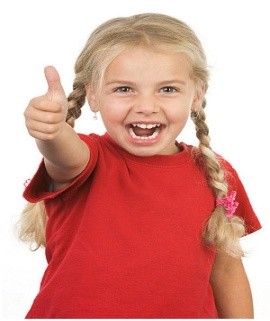                - Streitkultur für die in der Pädagogik neuen Projektideen -                             - 15. Newsletter September  2013    →    weit über 5000  Adressaten  aus  Praxis, Fachverbänden, Verwaltung, Politik  und  Wissenschaft - ---------------------------------------------------------------------------------------------------------------------------------------------
Martin Stoppel Beratung, Fortbildung, Qualitätsentwicklung im Projekt >Pädagogik und Recht< © http://www.paedagogikundrecht.de/ martin-stoppel@gmx.de             
-----------------------------------------------------------------------------------------------------------------------------------------------------------------------------
      I.    Aktuelles vom Projekt Pädagogik und Recht
II.   Was bedeutet Qualität in der Pädagogik ?
III.  QM- Prozess Handlungssicherheit / Einbindung der Landesjugendämter in Qualitätsentwicklungsprozesse der Anbieter
IV.  Fortbildungsangebot für Landesjugendämter 
V.   Fortbildungsangebot für Jugendämter
VI.  Wie kann Ombudschaft den Kindesschutz stärken?I.   Aktuelles vom Projekt Pädagogik und Recht         
 -   Das Projekt ist nun in professionell neu gestalteter Website im Internet abrufbar unter              http://www.paedagogikundrecht.de/
      Im Archivstatus ist bisherige Website weiterhin zugängig,auch von der neuen Website aus:     http://www.paedagogikundzwang.de/  
-    Der Dezember- Newsletter wird dementsprechend professionell gestaltet.
-    Die in NRW etablierte >Initiative Handlungssicherheit stationäre Erziehungshilfe<, bestehend aus  Jugendämtern und Anbietern aus               Westfalen-Lippe und Rheinland, wird sich voraussichtlich für den WDR- Kinderrechtepreis bewerben.             Ansprechpartner: Tobias Corsten tobias.corsten@freenet.de, Martin Stoppel martin-stoppel@gmx.de
-    Beispiele eines Prozesses der Qualitätsentwicklung: neben einer Berliner Einrichtung nunmehr drei Anbieter in NRW (zum QM-      Prozess siehe Ziffer III).II.    Was bedeutet Qualität in der Pädagogik ?
Pädagogische Qualität lässt sich nicht allein nach Fachstandards bemessen, die lediglich Rahmenbedingungen pädagogischer Prozesse   darstellen, nicht auf die Inhalte der pädagogischen Arbeit ausgerichtet sind. Dafür ist allein das auf einer Beziehung PädagogIn- Kind/ Jugendliche/r aufbauende Verhalten Verantwortlicher relevant. In diesem Kontext bedeutet Qualität, dass im Rahmen rechtlicher Normen fachlich verantwortbar gehandelt wird. Pädagogische Qualität sichert mithin das Kindeswohl, umfasst also eine fachliche (Erziehungsethik i.S. nachvollziehbarer  Persönlichkeitsentwicklung) und eine  rechtliche (Rechtsordnung) Komponente. Wie aber  kann sie im  pädagogischen Alltag gelebt werden? Doch nur durch ausreichende Handlungssicherheit verantwortlicher PädagogInnen auf der Grundlage nachvollziehbarer Entscheidungen der mittelbar verantwortlichen Behörden (z.B. Jugend- und Landesjugendämter/ siehe hierzu Ziffern IV und V). III. QM- Prozess Handlungssicherheit/ Einbindung der Landesjugendämter in Qualitätsentwicklungsprozesse der Anbieter
Der den Anbietern institutioneller Erziehung (Jugendhilfe/Behindertenhilfe/Schulen/Internate/Kinder- und jugendpdychiatrie) empfohlene >QM-Prozess Handlungssicherheit< ist unter diesem Link einsehbar  http://www.paedagogikundzwang.de/app/download/5792673707/QM-+Prozess.pdf
      
Landesjugendämter: da diese >im Auftrag Kindeswohl< verantwortlich sind, sind sie im Kontext pädagogischer Qualität verpflichtet, Entscheidungen zu treffen,die nachvollziehbar ein pädagogisches Ziel verfolgen (fachliche Verantwortbarkeit/ Legitimität) und rechtlich zulässig sind (Legalität). Das heißt, dass  sie  die  Aufgabe  haben, beratend und kontrollierend die notwendigen Voraussetzungen dafür zu schaffen, dass  pädagogische  Prozesse im Rahmen des Kindeswohls gelingen können. Freilich wird - wie bundesweite Erfahrungen des Projekts zeigen - eine derartige Handlungsmaxime nicht immer beachtet. Vielmehr sind auch Entscheidungen erkennbar, die den Eindruck einer Beliebigkeitsgefahr vermitteln, zum Teil verbunden mit vorrangig kontrollierender Aufgabenwahrnehmung bei vernachlässigter, präventiv wirkender  Beratung  bzw. bei  rollenunklarer Vermischung von Beratung und Aufsicht. In diesem Zusammenhang die an Anbieter gerichtet Empfehlung, den Kontakt zu Landesjugendämtern primär im Qualitätsdialog zu suchen, nicht unter ausschließlich formalem Rechtmäßigkeitaspekt, insbesondere begleitet durch Rechtsanwalt. IV. Fortbildungsangebot für Landesjugendämter
Damit die unter Ziffer III thematisierten QM-Prozesse Handlungssicherheit, somit auch die empfohlenen Qualitätsdialoge Anbieter- Landesjugendamt zielführend ermöglicht werden -  mit der präventiven  Wirkung reduzierter Landesjugendamtaufsicht und  Beschwerden - , sollten sich die Landesjugendämter hierfür entsprechend offen zeigen. Leider verstehen sie sich aber teilweise vorrangig als  Aufsichtsinstanz, was die  >gleiche Augenhöhe<  von Qualitätsdialogen stören kann. Um solchen Entwicklungen gegen  zu steuern, bietet das Projekt Pädagogik und Recht folgende Fortbildung an:      - Gesetzlichen Aufgaben der Landesjugendämter aus der Sicht pädagogischer Praxis  
      - Beratung und Rechtsaufsicht der Landesjugendämter zur Sicherung des Kindeswohls:
         im Sinne fachlicher Verantwortbarkeit des Verhaltens
         im Sinne rechtlicher Zulässigkeit des Verhaltens
      - Aufgaben bei KindeswohlgefährdungIn diesem Ansatz geht es vor allem darum, dass Landesjugendämter die erforderlichen Voraussetzungen setzen, damit sich Einrichtungen (PädagogInnen,Leitung,Träger) fachlich verantwortbar und rechtlich zulässig verhalten, d.h. dem Kindewohl, insbesondere den Kindesrechten, entsprechen.V.  Fortbildungsangebot für Jugendämter
Im Projekt wird folgende Fortbildung angeboten:
      -   Gesetzliche Aufgaben der Jugendämter aus Sicht pädagogischer Praxis
      -   Einflussnahme der Jugendämter auf die pädagogische Qualität unmittelbar verantwortlicher PädagogInnen:
           Beratung im Rahmen des Kindeswohls
           Wächteramt bei Kindeswohlgefährdung/ Was bedeutet >Kindeswohlgefährdung< ? 
      -   Einzelfallverantwortung in Abgrenzung zur Verantwortung des Landesjugendamtes 
      -   HilfeplanungVI. Wie kann Ombudschaft den Kindesschutz stärken?
Das insbesondere in § 45 SGB VIII vorgesehene >Beschwerdemanagement< findet eine Ausprägung im Institut der >Ombudschaft<. Dies interessante neue Jugendhilfe- Instrument bedarf aber eines 2.Schritts in der pädagogischen Praxis. Es ist keinesfalls ausreichend, Anbietern eine neutrale Person zur Seite zu stellen. Wie soll denn diese Person ihre Aufgabe ausfüllen? Nach welchen Kriterien trifft sie ihre empfehlenden Entscheidungen? Wie kann sie dem Kindeswohl, damit dem Kindesschutz erfolgversprechend dienen,ohne pädagogische Prozesse zu stören? Im Thema Kindesrechte sind doch angesichts des gesetzlich gewollten natürlichen Konflikts mit dem Erziehungsauftrag (>natürlicher Machtüberhang der Erziehung<) nicht nur juristische Prüfungen vonnöten, vielmehr wäre der im Projekt getragene Ansatz fachlich- rechtlicher Problemlösung angemessen: beispielsweise bei pädagogischen Grenzsetzungen, die automatisch in das Kindesrecht >Allgem. Handlungsfreiheit< eingreifen, gleichwohl aber für gelingende Pädagogik unentbehrlich sind (z.B. Internetverbot/Handywegnahme).Hierzu die folgende Grafik.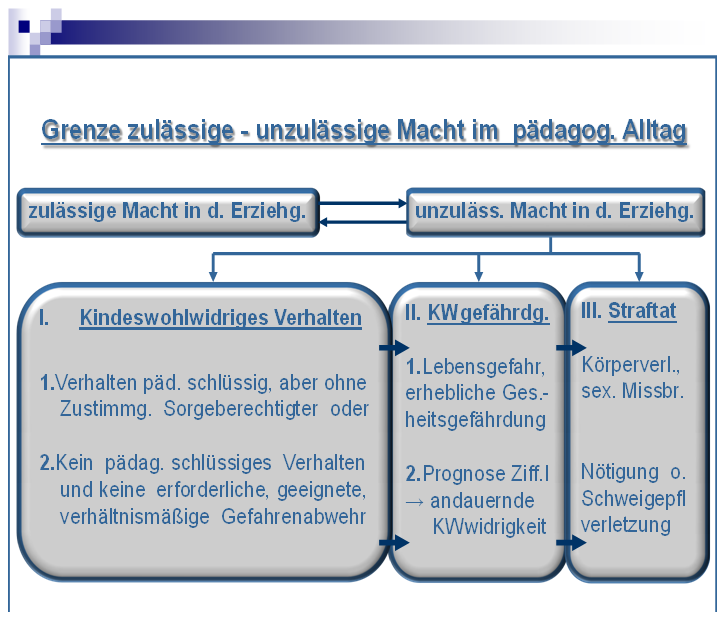 